LESSON 20 – PETER DIRECTS TRAFFIC ON KINGDOM HIGHWAYActs 1 - 7THEME: 	To teach the responsibility of believers to witness for Christ.	What a joyful day it must have been when the disciples learned that Jesus was alive. He appeared to more than 500 brethren at one time besides His apostles and James (1 Corinthians 15:5-7). Over a period of forty days, He spoke to them of the things concerning the kingdom of God. He commanded them not to leave Jerusalem, but they had to wait for the baptism with the Holy Spirit. The apostles asked Him, “Lord, will You at this time restore the kingdom to Israel?”  He said, “It is not for you to know times or seasons which the Father has put in His own authority. But you shall receive power when the Holy Spirit has come upon you; and you shall be witnesses to Me in Jerusalem, and in all Judea and Samaria, and to the end of the earth” (Acts 1:3-8).	God gave Israel an opportunity to receive their risen Lord. God was gracious by giving Israel another chance to repent after they had crucified His Son. It was because:Christ prayed on the cross: “Father, forgive them” (Luke 23:34).It is recorded in Luke 13:6-9 that for three years Christ came to Israel (the fig tree) to find fruit. He found none. Israel got another year to bear fruit. God gave Israel a final test to prove their hearts. They permitted the murder of John the Baptist, and they demanded the Crucifixion of Christ. The third test proved how they treated the Holy Spirit.After the Ascension, the apostles returned to Jerusalem to an upper room. They chose Matthias to replace Judas Iscariot (Acts 1:15-26). When the day of *Pentecost had come, they were all together in Jerusalem. Suddenly, there came from heaven a noise like a rushing wind. It filled the whole house. They were all filled with the Holy Spirit. They spoke of the mighty deeds of God in different languages. There were devout Jews from every nation who were amazed and astonished that they could hear them in their own language (Acts 2:1-13). Then the Apostle Peter raised his voice. He said, “But this is what was spoken by the prophet Joel” (Joel 2:28-32, Psalms 16:8-11, 110:11, 132:11). Peter explained that they crucified Jesus who was also their Lord and Christ. When they heard this, they were convicted of their sins. They said, “Men and brethren, what shall we do?” Peter said, “Repent, and let every one of you be baptized in the name of Jesus Christ for the remission of sins; and you shall receive the gift of the Holy Spirit” (Acts 2:14-38). Those who had received his word were baptized. About three thousand souls were saved that day (Acts 2:40-41). 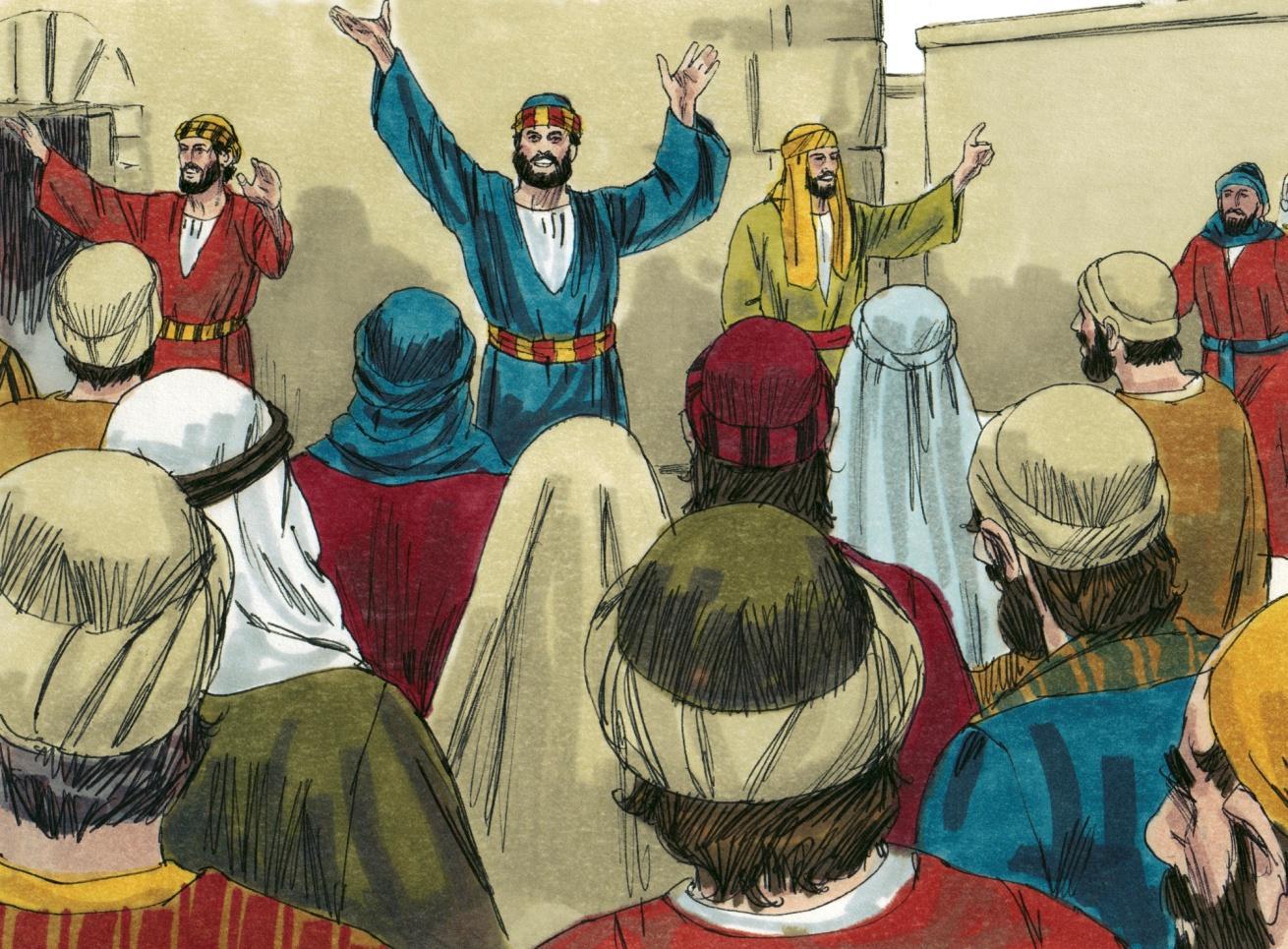  			Source: Sweet Publishing - for illustration purposes of the Day of Pentecost onlyAs they devoted themselves to the apostles’ teaching, they also broke bread and prayed together. The apostles did many wonders and signs. The believers shared everything with one another. They sold their property and possessions so that everyone had plenty (Acts 4:32-35). Everyday they worshiped together in the temple. They broke bread together and they joyfully shared their meals together. They continually praised God, and many people were saved (Acts 2:42-47). However, the rulers of Israel did not want to repent of their sins. The healing of the lame beggar at the gate of the temple caused them to persecute the apostles (Acts 3:1-10). The priests and the Sadducees put Peter and John in jail (Acts 4:1-3). After threatening them, they let them go (Acts 4:21). But Peter and John could not stop speaking about what they saw, and many people were saved (Acts 4:14-21. The high priest and the Sadducees were jealous, and they put them in a public jail. During the night, an angel of the Lord let them out (Acts 5:17-19). Finally, Israel failed the third test when they stoned a Spirit-filled Stephen. The witnesses laid aside their robes at the feet of a young man named Saul. Falling on his knees, Stephen cried out with a loud voice, “Lord, do not charge them with this sin” (Acts 7:54-60). Thus the rulers of Israel have rejected the risen Lord and they have resisted His Holy Spirit. Jesus had predicted His rejection by Israel (Matthew 21:42-46). He had said in Matthew 12:31 that blasphemy against the Spirit shall not be forgiven. Unbelief blocks traffic on KINGDOM HIGHWAY. Unbelief always brings sorrow and trouble. The apostles saw the risen Christ, and they were His powerful witnesses.Today we believers who live at GRACE AIRPORT have not seen the risen Christ. Yet, we have the record of His death, burial and resurrection on the third day in the Bible. God expects us to believe His Word (2 Timothy 2:15, 3:16; Hebrews 4:12).  Peter became a good traffic policeman. He pointed the Jews to Christ as the only way of salvation. What kind of traffic policeman are you? God wants each of us to direct people to get aboard SALVATION LINER. Peter preached, “Nor is there salvation in any other, for there is no other name under heaven given among men by which we must be saved” (Acts 4:12). MEMORY VERSE: “Nor is there salvation in any other, for there is no other name under heaven given among men by which we must be saved” (Acts 4:12).*Pentecost- the 50th day after the Sabbath of Passover week (Leviticus 23:15-16). It is also called the Feast of Weeks and the Feast of the Harvest (Exodus 23:16; Deuteronomy 16:10).LESSON 20 – WORKSHEETLook up the Scripture references and you will find the answers to the following WHAT questions.WHAT did the apostles ask the Lord Jesus about the KINGDOM when He appeared to them after His resurrection? Acts 1:6. _______________________________________ ______________________________________________________________________WHAT did the Lord Jesus answer? Acts 1:7. __________________________________ ______________________________________________________________________WHAT did the Lord 	Jesus tell the apostles they would receive when the Holy Spirit came upon them? Acts 1:8. _______________________________________________ WHAT were the apostles to become? Acts 1:8. ________________________________ ______________________________________________________________________WHAT did Peter on the Day of Pentecost tell the Israelites to do? Acts 2:38. _________ ______________________________________________________________________WHAT was the reason that God gave the Israelites another opportunity to repent after they had crucified Christ? Luke 23:34 _______________________________________ ______________________________________________________________________WHAT promise was made to Peter? Matthew 16:19. ____________________________________________________________________________________________________________________________________________WHAT promise should encourage us to labor for our Lord? 1 Corinthians 3:8. __________________________________________________________________________________________________________________WHAT is the message which we give out as we direct travel in GRACE AIRPORT, and invite people to get aboard SALVATION LINER? Romans 10:9,10. _______________________________________________________________ ______________________________________________________________________Write  Acts 4:12: ______________________________________________________________________________________________________________________________